جمهورية العراق 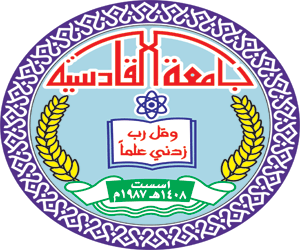 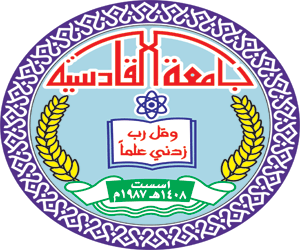 وزارة التعليم العالي والبحث العلمي جامعة القادسية كلية علوم الحاسوب والرياضيات دارسة بعض العوامل المؤدية للطلاقبحث تقدم به(هبه فرزدق عباس _ سرى فائز فيصل )الى مجلس قسم الاحصاء والمعلوماتية كلية الحاسوب والرياضيات / وهو جزء من متطلبات نيل شهادة البكالوريوس علوم في الاحصاء والمعلوماتية بأشرافأ0م جبران عبد الامير خطار1438هـ                                                                                     2018م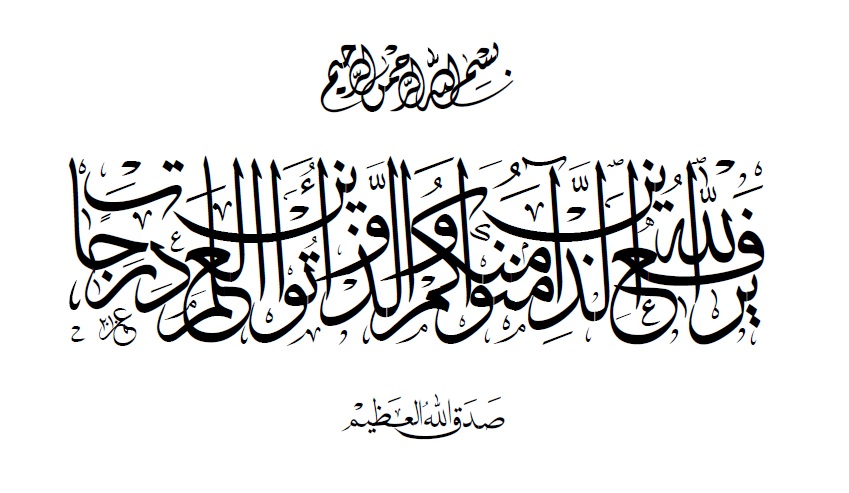                                                                                                                                              سوره المائدة                                 أ       الاهداءالى خالقي الله ربي ورب العالمين والى شيب أباءنا وعناء أمهاتنا وكل أسرتنا والى الشخص الذي تحمل الكثير من العناء   ليث العامري والى كل من ساهم في الوصل الى هذا المكان وجعلنا نقف هنا لكي نستلم دراسة السنين.بالشكر والتقدير نقدم شكرنا الى الاستاذ الفاضل والذي تعجز الكلمات عن وصفه والذي كان معنا من بداية مسيرتنا في هذه المرحلة من حياتنا والى يومنا هذا الأستاذ جبران عبد الامير خطار والى الاساتذة الأعزاء الذين عكسوا طيبة أهل هذه المحافظة ونشكر من علمنا أول حرف والى كل من أوصلنا الى هذا المكان  نشكركم جميعاً   جـالمستخلصسعت الدراسة الى تحديد بعض العوامل المؤدية الى الطلاق واستهدفت الدراسة تحليل العوامل المؤدية للطلاق في محكمة استئناف النجف كميدان للدراسة وقد حاول الباحث في هذا البحث الاجابة على تساؤلات عديدة منها:ما اثر الاسرة على الطلاق ما اثر الفارق الطبقي على الطلاق ما اثر المحكمة على تقليل  الطلاقولغرض تحقيق اهداف الدراسة تم تحديد فرضية رئيسية وهي (هناك علاقة ارتباط دلالية معنوية بين العوامل المدروسة وبين الطلاق في محكمة أستئناف النجف) وتم اختبار الفرضية باستخدام الاساليب الاحصائية وتم استخدام البرنامج الإحصائي SPSS. وقد انطلقت مشكلة البحث في محاولة العوامل المساعدة على ظاهرة الطلاق لغرض القضاء على هذه الظاهرة الخطيرة، حيث اعتمدنا في جميع البيانات على توزيع استبانات بطريقة احصائية و بالاعتماد على الاستنتاجات التي تم التوصل اليها ثم وضع بعض التوصيات لحل مشكلة البحث  دالمحتوياتالآية. . . . . . . . . . . . . . . . . . . . . . . . . . . . . . . . . . . . . . . . . . . . . . . . . . . . . . . . . . . . . أالاهداء. . . . . . . . . . . . . . . . . . . . . . . . . . . . . . . . . . . . . . . . . . . . . . . . . . . . . . . . . . . بالشكر والتقدير. . . . . . . . . . . . . . . . . . . . . . . . . . . . . . . . . . . . . . . . . . . . . . . . . . . جالمستخلص. . . . . . . . . . . . . . . . . . . . . . . . . . . . . . . . . . . . . . . . . . . . . . . . . . . . . . . دالمقدمة. . . . . . . . . . . . . . . . . . . . . . . . . . . . . . . . . . . . . . . . . . . . . . . . . . . . . . . . . . . الفصل الاول: المنهجية العلمية للبحث الفصل الثاني: الجانب النظريالفصل الثالث: الجانب العملي والاستنتاجات والتوصياتقائمه المصادرالفصل الاولمنهج البحثمقدمةمشكله البحثاهميه البحثهدف البحثفرضيه البحثحدود البحث اسلوب البحثالاساليب الاحصائية المستخدمة في الدراسة                                          (1)              المبحث الأول1-المقدمة تعتبر الاسرة منذ قديم الزمان نظاماً اجتماعياً أو هي وحدة من نظام اجتماعي والذي ظهر مع خلق الله الانسان على الارض وقد مرت الاسرة منذ بداية نشأتها وحتى وقتنا المعاصر بعدد من التطورات الكبيرة سواء على مستوى حجمها وهيكلها أو على مستوى العلاقات بين افرادها أو بين الأسرة بعضها ببعض أو من حيث اهدافها ووظائفها و أدوارها. وقد كانت الاسرة في كل مراحلها مرآة تعكس المجتمع الذي تنشأ فيه من حيث عقيدته وحضارته ومستوى تقدمه, وكان للإسلام أثر بارز في بناء الأسرة ووضع الضوابط والمعايير التي تنضم قيامها باعتبار الأسرة احد لبنات المجتمع الاسلامي بل هي أهم هذه اللبنات حتى قرأنا قرآناً يتلى الى يوم القيامة في امر زوجة كانت تناقش زوجها في امر يرى البعض انه بسيط أو امر شخصي بين زوج وزوجته في سورة كاملة وهي سورة المجادلة ( قد سمع الله قول التي تجادلك في زوجها وتشكي الى الله والله يسمع تحاوركما إن الله سميع بصير)  (ايه 56).  ومنذ نشأة الأسر في بداياتها الأولى مع خلق ادم (عليه السلام) وحتى يومنا هذا وهي تقوم بمهمة لا ينكرها احد سوى في مجال التربية او التنمية الاقتصادية أو الاجتماعية أو مجال الحد من الجريمة وخصوصا انحراف الاحداث وجرائمهم وقامت باثر كبير في مجال رعاية الناشئة وحمايتهم من التطرف والانحراف. وقد تعرضت الأسرة وخصوصا من القرن الماضي الى موجة من الهجمات الشرسة التي تريد القضاء عليها غير ان الثابت ان الأسرة  ستبقى قائمة حتى وان كانت في شكلها الصغير والتي تسمى بالأسرة النووية أو الزوجية. وكذلك اعتاد الباحثون وصف العائلة العربية بشكل عام والعراقية بشكل خاص على أنها تقليدية وممتدة وأبوية وبأنها تنزع نحو تفضيل الزواج بين الأقارب وتسمح بتعدد الزوجات وتذهب هذه الدراسة أضافة الى ذلك ان العائلة العراقية أبوية بالفعل من حيث تمركز السلطة والمسؤوليات والامتيازات من حيث الانتساب, وهرمية  لا يزال الانتساب قائم لحد بعيد, وممتدة مع نزوع واضح نحو النووية والقبلية في الوقت ذاته, كما يتضح مع استمرار الالتزامات الواسعة, كما ان هناك خصائص اخرى لا تقل اهمية تتصل بأمور الاحوال الشخصية المتعلقة بالزواج والطلاق الاجتماعية والاقتصادية الاخرى.                                         (2)تتميز العائلة العراقية بأنها بنيه بطركيه (ذكورية), يحتل فيها الاب رأس الهرم،ويكون تقسيم العمل وتوزيع الادوار على اساس الجنس والعمر، لا يزال الاب، إلا حالات نادرة، وهو يتولى دور المنتج المعيل، المالك السيد ويكون بقيه افراد الاسرة عيالا عليه، ويشغل الاب مركز السلطة والمسؤولية في عالم مزدوج (العالم العام للرجال الذين يكافحون في سبيل تأمين ارزق، وعالم خاص داخل البيت حيث تمارس النساء مهمات منزليه شديده التنوع من انجاب وطهي وتنشئه أطفال، وكما جرى تضيق مشاركه المرأة في العالم العام, اعتبر تقليديا من العيب ان يمكث الرجل في البيت طويلا دون عمل وهي أول البوادر لنشأه ظاهرة الطلاق. وكذلك يتوقع الاب التقليدي من افراد عائلته الامتثال والطاعة لمشيئته والتجاوب مع رغباته وتعليماته من دون تساؤل، ويحرص على ألا يسمح لأفراد عائلته بمناقشته والتدخل في شؤون حياته في نسق من علاقات القوة المتميزة  يملي عليهم من فوق الى اسفل أوامر وارشادات وتعليمات وتهديدات وعليهم ان يستجيبوا باحترام  وبطاعة عمياء مما يؤدي الى عدم التفاهم ومن ثم التفكك الأسري.  ان الزياد الملحوظة في حالات الطلاق في القرن العشرين هو سبب التحولات الكبيرة التي يتعرض اليها المجتمع بوصفه بناءً هرميا للسطلة  بكل تجلياتها يقف على قمته الرجل وتحمل المرأة على عاتقها كاهل القاعدة السلطوية. اذ اعتبره الكثير من الباحثين ان التحولات في تقاليده ومفاهيمه خلال القرن العشرين تضاهي التحولات التي حدثت منذ ظهور الاسلام حتى نهاية القرن التاسع عشر، ويضيف آخرون انه قد نجم عن ذلك  ان التفاوت بين الاعتبارات الرسمية والنظرية فيما يتعلق بغايات الزواج، من جهة، وما هي عليه في الواقع، من جهة  اخرى، يفوق بدرجات التفاوت بين حاضر الزواج وماضيه. فالعلاقات التقليدية داخل الاسرة العراقية بين الكبار والصغار والفروق بين البنين والبنات تتعرض في الوقت الحاضر إلى تغيرات هيكلية  وتنظيمية، وهي واضحة وجلية. ان النظام الابوي يتعرض لتحولات اساسية بسبب  التغيرات البنيوية في الواقع المجتمع، وفي قيام العائلة النووية برفع المستوى التعليمي للفتيات وتزايد مشاركة المرأة في العمل والإنتاج الاقتصادي خارج البيت وغيرها من التغيرات الكبيرة. ولكن ومع كل هذه التغيرات يصفها البعض من المختصين بشؤون الانظمة البطريكية في المجتمع العربي  بأنها تغيرات مشوهة "فالنظام الابوي الاستبدادي واختيار الزوج لأبنته او ابنه دون رغبتهم واجبارهم على الزواج لا يقتصر على العائلة فقط بل يتعداه الى المجتمع بسبب عدم التفاهم وكثرة المشاكل بين الأبناء تؤدي الى سوء تربية الاطفال وتعب حالتهم النفسية مما يؤدي الى تلف المجتمع  وانهياره لان هؤلاء الاطفال سوف يكونون رجال ونساء الغد وان ما حدث بين ابائهم سوف يؤثر سلباً على حياتهم حتى بعد زواجهم ويقوم الطفل بعد بلوغه بالتهرب من هذه المشاكل من خلال الإدمان على الكحول أو المخدرات وغيرها وكذلك التهرب من المواجهة في حل مشكلاته مع مراكز السلطة في المدرسة والمنزل ومؤسسات العمل في الدولة.                                                 (3)المبحث الثانيمنهجية البحثأولاً: مشكلة البحث: هل للعوامل المدروسة أثر على زيادة أو قلة نسبة الطلاق.ثانياً: أهمية البحث: لأهمية موضوع الطلاق وأثره البالغ على الفرد وبالتالي على المجتمع. ثالثاً: هدف البحث: تسعى هذه الدراسة الى معرفة بعض العوامل المؤدية الى الطلاق وطرحها لتجنب فعلها. رابعاً: فرضية البحث: هناك علاقة دلالية بين الطلاق والعوامل المدروسة. خامساً: حدود البحث: أ- حدود مكانية: ميدانياً تم الحصول على المشاهدات من رئاسة محكمة استئناف النجف الاتحادية.ب- حدود زمانية: لعام 2018.سادساً: اسلوب البحث: اعتمد طريقه البحث على اسلوبين:1- الاسلوب الوصفي (النظري): وتضمن تحديد العوامل التي قد تكون ذات تأثير ايجابي أو سلبي على نسب الطلاق في مجتمع الدراسة.2- الاسلوب التطبيقي (العملي): استخدام استبيان والذي تضمن محورين وهما محور العوامل الاجتماعية والبيئية ومحور العوامل الاقتصادية حيث تضمنة الاستمارة 19 سؤالاً حيث تم توزيعها على عينة البحث.الاساليب الاحصائية المستخدمة في الدراسة:استخدم برنامج الاحصائي الجاهز SPSS. 	(4)المبحث الثالثمفاهيم أساسيةأولا: تعريف مفهوم الطلاق:يعرف الطلاق لغة بأنه حل القيد ومنها قول العرب طلقت الأسير أذا ما أخليت سبيله.  كما تأتي بمعنى التخلية والارسال... والجميع طلقاء والطلقاء: الأسراء العتقاء, والطليق الأسير الذي اطلق عند أسره وخلي سبيله ويعرفه الباحثون في علم الاجتماع بأنه انفصال الزوجين عند استحاله استمرار الحياة المشتركة بينهما. وكذلك عرف الطلاق من الناحية الشرعية بأنه رفع الحِل الذي به صارت المرأة محلا للنكاح (الاستخدام) من قبل الرجل. وكذلك عرف المذهب الشافعي بأنه "تصرف مملوك للزوج يحدثه بلا سبب فيقطع النكاح " او تصرف مملوك للزوج يحدث بسب معقول فينتهي ميثاق الزوجية الثابت شرعا في الحال أو المال بلفظ مخصوص أو ما يقوم مقامه, والطلاق كان معروفاً قبل الاسلام  لكنه غير محدد بعدد وايضا لا توجد عدة حيث كان يطلقون نسائهم مره ومرتين أو اكثر ويعود الى نسائهم في أي وقت يتم فيه الصلح بين المطلقين حتى وان كانت المرأة لم تقضي فترة العدة بعد فنزل قوله تعالى :"الطلاق مرتان فإمساك بمعروف او تسريح بإحسان" وبذلك بين الاسلام أن الطلاق ثلاث فقوله تعالى (مرتان) وأيضا قيل ان طلقها مرتين لا تحل عليه الا اذا زوج غيره وان طلقها سوف يكون حق للزوج الاول استرجاعها على ذمته, وقيل عن ابن قدامه قال: الطلاق على خمسه أضرب (واجب ومباح ومندوب ومحضور), فيكون الطلاق مباحا عند الحاجه اليه لسوء المعيشة مثلا  ويكون مكروها في حاله عدم الحاجه اليه، ويكون واجب كالطلاق الموالي بعد التربص اربع اشهر من خلفه اذا يفئ ويكون حرام كالطلاق البدعي ويكون مستحبا عند تعرض الزوجة في حقوق الله تعالى الواجبة ويباح عند الحاجه لدفع ضرر أكبر منه . واحل الاسلام الطلاق في مجموعة من الحالات حيث عندما تكون الحياه بين الزوجين مستحيل ان تستمر, ولا تقوم الحياه الأسرية على المودة والصدق أو وجود سبب مقنع يجعل الحياة بين الزوجين منتهية أو قد تسبب على الاطفال أو تؤثر سلبا على حالتهم النفسية او الاجتماعية  لذلك أحل الاسلام الطلاق. ويوجد نوعين من الطلاق في الاسلام هما الطلاق الرجعي والطلاق البائن.	(5)الطلاق الرجعي:عرفت الفقرة (1) من المادة (38) الطلاق الرجعي ((هو ما جاء زوج مراجعه زوجته أثناء عدتها من دون عقد)).  فالطلاق الرجعي لا يؤثر في الرابطة الزوجية مادامت الزوجة في عدة وهو الاصل في الطلاق لكي يتدارك الزوج المطلق أمره, ويراجع زوجته رضت ام كرهت والطلاق الرجعي يقع بكل لفضه من الفاض الطلاق، وعلى المرأة أن تعتده، فاذا شاء الزوج فله العودة الى زوجته قبل انتهاء مدة العدة.  بأي قدر عمل يدل على الرجعة وله ان يعاشرها من جديد معاشرة الأزواج، فيعودان زوجين شرعيين، ولكن نقصت الطلقات، التي يملكها الزوج على زوجته، اما اذا انتهت العدة ولم يرجعها كان طلاق بائناً، ويتحقق الطلاق الرجعي في حالتين:اذا كان بعد الدخول وفي غير مقابل مال، فاذا قال لزوجته طالق مقابل مهرك المؤجل فقبولها يحل الرابطة الزوجية في الحال ويكون طلاقاً بائناًالطلاق البائن:البائن، معناه المنفصل، وهو الذي تنفصل الزوجة عن زوجها فور وقوعه ولا يحق مراجعتها الا برضاها وبعقد ومهر جديدين. ويقسم على:البائن بينونه صغرى : هو الطلاق قبل الدخول الحقيقي فأن من طلق زوجته قبل الدخول لا يرجى منه ان يكون حريصاً على معاشرتها، وفي هذه الحالة ان اراد الزوج العودة الى زوجته يجب عليه اعطائها مهر من جديد وبرضى كلا الطرفين.  أو الطلاق على مالفاذا دفعت الزوجة للزوج ما لا تفتدي به نفسها من عصمتا وتنهي علاقتهما فيقع الطلاق.  والطلاق  الذي يوقعه القاضي لأي سبب من الاسباب بناء على طلب الزوجة وحسب المادة (25و40و41, 43) من قانون التفريغ. البائن بينونه كبرى : تكون بينونه كبرى فيما اذا كانت الطلقة مكملة للثلاث التي يملكها الزوج على زوجته فاذا كانت الطلقه الثالثة فلا يملك فيه الزوج مراجعة زوجته في العدة ولا استئناف الحياة الزوجية بعقد ومهر جديدين وانما تحرم عليه المرأة ولا يستطيع الزوج التزوج بها إلا بعد أن تتزوج برجل أخر زواجا شرعيا ويعاشرها ثم يفارقها بأن يطلقها الزوج الجديد او يموت فبعدها يستطيع الزوج الاول من اعادة زوجته بمهر جديد.  	(6)وقد جعل الاسلام الطلاق بيد الزوج البالغ العاقل وذلك لان الطلاق يفصم الزواج الذي يضمن للزوجين مصالح دينية ودنيوية وقد يسبب في تشتت الاطفال وان الزوج هو من يتحمل كل مضاره المادية، وقد يكون خير وبركة عندما تكون الحياة بينهما مستحيلة.ما يقع به الطلاق:من المعلوم بداهة, ان ركن الطلاق, هو ما يدل على ايقاعه، ممن يملك لفضا او كتابه، أو اشارة مفهومه.  أن الاصل في الطلاق ان يقع بكل ما يفيد رفع حالا أو مالا أذا صدر ممن يملك الطلاق فقد جاءت المادة (34) من قانون الاحوال الشخصية صريحه في ذكر الطلاق بقولها : ((. . . . . . ولا يقع الطلاق إلا بالصيغة المخصوصة له شرعا))وتكون صيغه الطلاق في بعض قوانين الاحوال الشخصية  المسقاة من الشريعة الاسلامية فنصت المادة (4) من القانون المصري (25) لسنه 1929 المعدل بقانون رقم (44) لسنه 1979 ((كتابات الطلاق وهي ما يتحمل الطلاق وغيره لايقع بها الطلاق إلا البينة ))  وينص الفصل (1) من مدونه الاحوال الشخصية المغربية ((يقع الطلاق باللفظ المفهم له، وبالكتابة ويتم عن العاجز عنها بإشارة المعلومة)) ومن هنا نستنتج ان الطلاق يصاغ بثلاث حالات: العبارة: فهي الرابط الذي يدل على حل الرابط الزوجي الاشارة :وتقع على العاجز عن القول كالاخرس والعاجز عن الكتابة الكتابة : أي يقع الطلاق بالكتابة  المرسومة ، أي بعباره موجهة الى الزوجة مباشره أي يكتبها الزوج كتابه، يخبرها بطلاقه لها. الاشخاص الذي يقع منهم الطلاق:هناك عده شروط يجب توفرها كي يكون الطلاق قد حدث ان يكون البالغاً, فلو كان صغيراً لا يقع الطلاق،حيث اجمع الفقهاء ان حكم الصبي غير المميز كحكم المجنون ان يكون عاقلا فلا يقع طلاق المجنون. وقد زادوا الجعفرية ان يكون قاصد للطلاق والحالات التي يقع فيها الطلاق ايضاً:طلاق السفيه :وهو من خف عقله فصار يتصرف في ماله غير ما يجب عليه، وهو ممن يحجر عليه في ماله. طلاق الهازل : الهزل لغة ضد الجد.  اصطلاحا هي الكلمة التي لا يقصد بها معناها الحقيقي أو المجاز. طلاق المخطئ والساهي :وهو الذي يريد ان ينطق بكلام غير الطلاق فيسبقه لسانه إليه خطأ بغير قصد ان يقوله لزوجته. 	(7)وكذلك يوجد نوع اخر من الطلاق ويسمى الطلاق الخلعي.عندما تتعرض الحياة الزوجية إلى سوء تفاهم وخلافات وكراهية من جانب الزوجة لزوجها لذا تعمل على تخليص نفسها، من العصمة الزوجية فيقع ويسمى مخالفة أو (تفريغ اختياري)وقد شرع الخلع لسبب الحاجه اليه احياناً كما ان لو خافت الزوجة أن لا تقوم بحقوق الزوجية وواجباتها والزوج لا يرضى الطلاق ما لم تفتدي الزوجة نفسها بمال تتخلص به من تلك العلاقة الزوجية أي بعبارة اخرى.  أنه شرع لهما ان يتراضيا على فصم عقد الحياة الزوجية، وحل نكاحهما، بأن تفتدي الزوجة نفسها من عصمة زوجها، بعوض تبذله فيحلها به، فالمخالعة  والخلع أو الطلاق على مال الطلاق الصامت:ويوجد نوع اخر من الطلاق ويدعى الطلاق الصامت وهي حاله انتشرت في الاون الاخيرة، وهي من اخطر الأنواع التي تقضي على الأسرة، في هذا النوع من الطلاق يبقى عقد الزواج قائماً بين الزوجين، ولكن يعيشا معزولين عن بعضهما حيث يتحقق هذا النوع من الطلاق عند غياب المودة والحب بين الزوجين فتنزع الخصال الحميدة بين الزوجين  ولا يبقى لهما واجب الا التواجد سويا احتمال لأجل الاطفال كي يعيشون بين الاب والام،او احتمال الخوف من لقب المطلقة بالنسبة للمرأة خصوصا في مجتمع الجنوب حيث تحكمه العادات والتقاليد،أو احتمال ضغط اهل احد الزوجين. والطلاق الصامت هو نهاية غير رسمية للحياة الزوجية ويكون سببها من كلا الطرفين أو طرف واحد  مما يؤدي الى نفور الطرف الاخر و أول علاماتها هو غياب المسئولية أي كل منهما يفعل ما يريد وكذلك عدم وجود الغيرة للزوج على زوجته أو العكس،  وأفضل تشبيه للحياة الزوجية بينهما هي مثل الميت_ الحي، أو كما يسمى في الأفلام الاجنبية الزومبي  هناك بيت ورجل وامرأة يعيشان تحت سقف واحد، فقط. و"فقط" وهذه هي المعضلة، جسد بلا روح ونبات بلا ثمار.   ومن ابرز الاسباب المؤدية الى هذا النوع من الطلاق هو عدم حل المشاكل بين الطرفين في وقتها حتى وان كانت مشاكل صغيره ليس لها اهميه كبيره ولكن عند تراكم المشاكل الصغيرة والكبيرة يحدث الطلاق  الصامت أو الطلاق في المحكمة وكتشبه عند وجود الحصى الصغيرة يمكن ازالتها بسهوله ولكن عند تراكمها بكثره يصعب أو في بعض الأحيان يستحيل ازالتها.	(8)دراسات سابقة:    من الامور التي يمكن ملاحظتها ان معدل الطلاق والزواج يميلان الى ارتباط في دورات اقتصادية فهما يرتفعان في فترات الرخاء وينخفضان في فترات الكساد الاقتصادية كما ان الناس لا يُقبلون كثيرا على الزواج خلال فترات الكساد الاقتصادية كما ان تكاليف الطلاق واقامة حياة زوجية جديدة تصبح باهضة مما يقلل من فرصة مغامرة الطلاق ويمكننا ان نلاحظ بشكل جلي بعد الازمة الاقتصادية التي حدثت سنة 1990- 1999.  فحتى تلك السنة كانت معدلات الطلاق مرتفعة لتصل تقريباً 9,5 لكل الف زيجة قائمة.  فخلال الازمة الاقتصادية انخفضت معدلات الطلاق ليصل تقريباً 6,2 لكل الف زيجة في سنوات الحرب والحصار الاقتصادي. احصائيات ارتفاع وانخفاض معدل الطلاقاما تأثير الحروب على معدلات الطلاق اقل وضوح لحد ما  انتهت الحرب العراقية الايرانية لوحظ ان معدلات الطلاق قد ارتفعت بشكل كبير لكنها ما لبثت ان انخفضت لتعود مرة اخرى الى ارتفاع خلال حرب الفين. في بادئ الامر انخفض معدل الطلاق لكن هذا المعدل استمر في الارتفاع بعد الحرب الاهلية التي حدثت في العراق وكما لوحظ ارتفاع الطلاق خلال العقد الماضي. وعن احد المسؤلين في المرجعية في محافظة (بغداد / منطقة الشعب ) يقول ان نسبة الطلاق قبل سنة 2003 قاربت 3% لكنها ارتفعت الى 29% في عام 2005.  ثم ارتفعت الى 50% في العام 2007 وبلغت 65% العام 2009. وحسب بيان صدر من مجلس القضاء الاعلى فان دعاوي الطلاق بلغت لعام 2004 كانت 28 الفا و 689 وارتفعت الى 33 ألفا و 348 في 2005.  ثم ارتفعت مجدداً الى 35 ألفا و 627 في 2006 وارتفعت مجدداً في عام 41 الفا و 536 حالة طلاق في 2007.  وانخفضت حالات الطلاق في الاشهر الاولى من عام 2008 ولكنها عادت الى الارتفاع مجدداً في 2009 بواقع 820 الف و 453 حاله طلاق.  وفي عام 2016 كشفت احصائيات ان محاكم الاحوال الشخصية التابعة لرئاسة استئناف النجف الاتحادية عن حالات ارتفاع نسبة الطلاق في محافظة النجف الاشرف بشكل غير متوقع، اذ سجلت المحافظة اكثر من (9000) حالة طلاق من اصل (12000) حالة زواج.  وقيل ان عدد عقود الزواج التي تم تسجيلها في محاكم الاحوال الشخصية وصلت الى (11039) الف عقد، وعدد حالات الطلاق التي سجلت بلغت (9791) الف حالة طلاق.	(9)كما أنه بالإضافة الى ان اغلب حالات الطلاق حدثت بأعمار صغيرة فالزواج المبكر يعد من الاسباب الرئيسية لزيادة اعداد حالات الطلاق وان انشغال الازواج بمواقع التواصل الاجتماعية وغيرها من الاسباب التي سبق ذكرها خلفت مشاكل اسرية كبيرة ادى معظمها الى الطلاق. وكما ان المحكمة لا توافق على الطلاق من الجلسة الاولى ويتم احالة الزوجين الى الباحثين الاجتماعيين العاملين في محكمة الاستئناف النجف واذا لم ينجح الباحث في تغيير قناعة الزوجين تحكم المحكمة في الطلاق.                                                   (10)الفصل الثانيفي هذا الفصل سنقوم ببعض التحليلات الاحصائية لمعرفة العلاقة بين بعض اسباب الطلاق  وحيث تم عمل استمارة استبانة والتي تضمنت محورين هما محور العوامل الاجتماعية والمحور العوامل البيئية وتم توزيعهما على عينه البحث والتي تضمنت على 100شخص وتم تقسيمها بالتساوي على زوجات مطلقات وغير مطلقات وأزواج مطلقين وغير مطلقين وتضمنت الاستمارة 19 سؤال بواقع 13سؤال للمحور الاول 6اسئله للمحور الثاني وتم تصميم الاستمارة بالسلوب الخماسي والتي تضمنت (اوافق _اوافق بشده _ محايد _لا اوافق _ لا اوافق بشده ) كما مبين في الملحق رقم (1).تم استخدام النظام الاحصائي spss لغرض لمعرفة اثر العوامل المدروسة على نسب الطلاق كما سيئتي لاحقاً  . (11)تحليل أستبانه امرائه مطلقهاولاً: حساب مقاييس النزعة المركزية والتشتت للأعمار (للذكور والاناث معاً):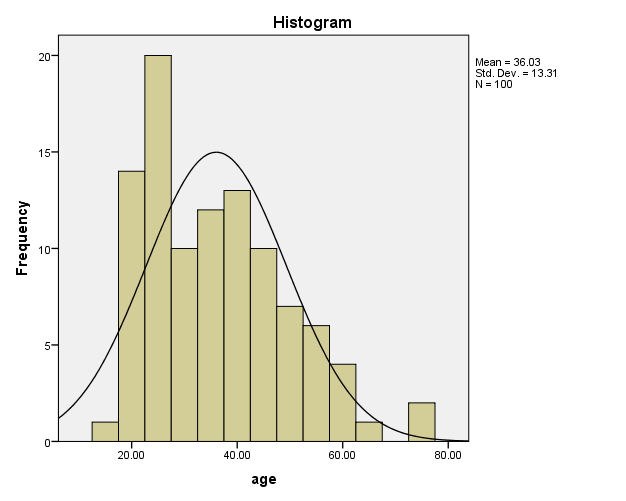 ثانياً: حساب مقاييس النزعة المركزية والتشتت لأعمار الذكور والإناث كل على حدة:ثالثاً: حساب المتوسط المرجح لإجابات الأسئلة:أ- نحسب معدل كل محورب- نحسب تكرارات كل سؤال لكل محورج- نحسب المتوسطات ومعدلات لكل محور د- من الجداول السابقة نحصل على الجدول الآتي (رجل مطلق):باستخدام مقياس لكارت الخماسي يمكن تقسيمه حسب الوسط المرجح في الجدول السابق من خلال تقسيم 4 والتي تمثل عدد المسافات على 5 والتي تمثل الأوزان وبالشكل الآتي: وحسب هذه التقسيمات يمكن ملء العمود الأخير في الجدول السابق وحسب الوسط المرجح.وبنفس الطريقة نبني باقي الجدول لأسئلة المحور الآخر.رابعاً: حساب معاملات الارتباط للمحورين:نلاحظ من الجدول أعلاه أن العلاقة بين المحورين طردية وليست ذات دلالة إحصائية.خامساً: دراسة العوامل المؤثرة على أحد المحاور:تكون فرضية العدم لفرضية الدراسة بالشكل الآتي:لا توجد فروق معنوية ذات دلالة إحصائية عند مستوى أهمية 0.05% بين المحورين.ضد الفرضية البديلة:توجد فروق معنوية ذات دلالة إحصائية عند مستوى أهمية 0.05% بين المحورين.وسوف نستخدم تحليل الانحدار لاختبار الفرضية أعلاه.هنا t1 متغير مستقل وt2 متغير معتمدهذا الجدول يبين حساب قيمة معامل الارتباط R ومعامل التحديد والذي يمثل مربع قيمة معامل الارتباط، ومعامل الارتباط الخطي بين المحاور الثلاث والتي تكون 0,123  وأن مدى الدقة في تقدير المتغير المعتمد هو 1,5%.هذا الجدول يمثل تحليل التباين لخط الانحدار وهو يدرس ملائمة خط الانحدار للبيانات وفرضيته الصفرية التي تنص على (خط الانحدار لا يلائم البيانات المعطاة) حيث يبين الجدول الآتي:- مجموع مربعات الانحدار 0.05 ومجموع مربعات البواقي 3,255 ومجموع المربعات الكلية 3,304.- قيمة اختبار تحليل التباين لخط الانحدار هو 0,352.- مستوى الدلالة للاختبار هي 0.559 وهي أكبر من مستوى الدلالة 0,05، وعلى هذا نقبل الفرضية الصفرية ، أي أن خط الانحدار لا يلائم البيانات.هذا الجدول والذي يمثل جدول المعاملات والذي يبين فيه قيم الميل ومقطع خط الانحدار.  وهنا نجد أن قيمة المعامل a في معادلة الانحدار 
Y = a + bx هي 4.431 والذي يمثل أيضاً مقطع خط الانحدار. أما ميل خط الانحدار والذي يمثل المعامل b في معادلة الانحدار فقيمتها من الجدول -0,137 بالنسبة للمتغير المستقل (t1)عليه تصبح معادلة خط الانحدار للمتغير المستقل بالشكلY = 4.431 – 0.137 Xكذلك أن نتيجة اختبار t على فرضيات ميل خط الانحدار للمتغير المستقل (t1) هي -0.593 ومقطع خط الانحدار يساوي 5.975.وعند ملاحظة قيم المعنوية في العمود الأخير (Sig.) نجد أن القيمة 0.00 وهي مقبولة لأنها تحقق الفرضية البديلة بينما 0.559 مرفوضة لأنها تحقق فرضية العد. وعلى ذلك فإن المتغير المستقل t1 لا يؤثر على المتغير المعتمد t2.5- قياس ثبات وصدق المفردات (عبارات الاستبيان)أ- معامل الصدق Validity: ويقصد به أن المقياس يقيس ما وضع قياسه، ويساوي الجذر التربيعي لمعامل الثبات.إن زيادة في قيمة معامل كرونباخ تعني زيادة في مصداقية البيانات.هنا نجد أن قيمة كرونباخ هي 0.176.سنهتم هنا بالعمود الأخير (عمود قيم كرونباخ) ونأخذ القيمة التي تكون قيمتها أكبر من قيمة كورنباخ السابقة وهي 0,176 من بين القيم الموجودة، حيث نلاحظ أن القيم التي تكون قيمها أكبر من 0.176 هي الأسئلة (7، 10، 11، 12، 13) من المحور الأول والأسئلة (17، 18، 19) من المحور الثاني والتي قيمته 0.537، وحيث أن قيمة كرونباخ قد ازدادت عند حذف تلك الأسئلة، فهذا يعني أن هذه الفقرات تضعف المقياس وأن حذفها يؤدي إلى زيادة الثبات. حيث عند حذفها يزداد معامل كرونباخ من 0,176 إلى أكثر من 0.176.كذلك يمكن قياس معامل الثبات لكل محور بمفرده من خلال قياس الثبات لأسئلة كل محور على حدة، وكما مبين في الجدول الآتي والذي مثل خلاصة قيم الصدق والثبات للمحورين:نلاحظ أن قيمة الثبات للمحور الثاني هي قيمة سالبة وهذا يعني أن هناك خللاً في البيانات.تحليل استبانة رجل مطلقأولاً: حساب مقاييس النزعة المركزية والتشتت للأعمار (للذكور والاناث معاً):ثانياً: حساب مقاييس النزعة المركزية والتشتت لأعمار الذكور والإناث كل على حدة:ثالثاً: حساب المتوسط المرجح لإجابات الأسئلة:أ- نحسب معدل كل محورب- نحسب تكرارات كل سؤال لكل محورج- نحسب المتوسطات ومعدلات لكل محورد- من الجداول السابقة نحصل على الجدول الآتي:باستخدام مقياس لكارت الخماسي يمكن تقسيمه حسب الوسط المرجح في الجدول السابق من خلال تقسيم 4 والتي تمثل عدد المسافات على 5 والتي تمثل الأوزان وبالشكل الآتي: وحسب هذه التقسيمات يمكن ملء العمود الأخير في الجدول السابق وحسب الوسط المرجح.وبنفس الطريقة نبني باقي الجدول لأسئلة المحور الآخر.رابعاً: حساب معاملات الارتباط للمحورين:نلاحظ من الجدول أعلاه أن العلاقة بين المحورين طردية وذات دلالة إحصائية.خامساً: دراسة العوامل المؤثرة على أحد المحاور:تكون فرضية العدم لفرضية الدراسة بالشكل الآتي:لا توجد فروق معنوية ذات دلالة إحصائية عند مستوى أهمية 0.05% بين المحورين.ضد الفرضية البديلة:توجد فروق معنوية ذات دلالة إحصائية عند مستوى أهمية 0.05% بين المحورين.وسوف نستخدم تحليل الانحدار لاختبار الفرضية أعلاه.هنا t1 متغير مستقل وt2 متغير معتمدهذا الجدول يبين حساب قيمة معامل الارتباط R ومعامل التحديد والذي يمثل مربع قيمة معامل الارتباط، ومعامل الارتباط الخطي بين المحاور الثلاث والتي تكون 0,415  وأن مدى الدقة في تقدير المتغير المعتمد هو 17.2%.هذا الجدول يمثل تحليل التباين لخط الانحدار وهو يدرس ملائمة خط الانحدار للبيانات وفرضيته الصفرية التي تنص على (خط الانحدار لا يلائم البيانات المعطاة) حيث يبين الجدول الآتي:- مجموع مربعات الانحدار 1.472 ومجموع مربعات البواقي 7.077 ومجموع المربعات الكلية 8.549.- قيمة اختبار تحليل التباين لخط الانحدار هو 4.784.- مستوى الدلالة للاختبار هي 0.039 وهي أصغر من مستوى الدلالة 0,05، وعلى هذا نرفض الفرضية الصفرية ، ونقبل الفرضية البديلة أي أن خط الانحدار يلائم البيانات.هذا الجدول والذي يمثل جدول المعاملات والذي يبين فيه قيم الميل ومقطع خط الانحدار.  وهنا نجد أن قيمة المعامل a في معادلة الانحدار 
Y = a + bx هي 1.662 والذي يمثل أيضاً مقطع خط الانحدار. أما ميل خط الانحدار والذي يمثل المعامل b في معادلة الانحدار فقيمتها من الجدول 0.645 بالنسبة للمتغير المستقل (t1)عليه تصبح معادلة خط الانحدار للمتغير المستقل بالشكلY = 1.662 + 0.645 Xكذلك أن نتيجة اختبار t على فرضيات ميل خط الانحدار للمتغير المستقل (t1) هي 2.187 ومقطع خط الانحدار يساوي 1.711.وعند ملاحظة قيم المعنوية في العمود الأخير (Sig.) نجد أن القيمة 0.101 وهي مرفوضة لأنها تحقق فرضية العدم بينما 0.039 مقبولة لأنها تحقق الفرضية البديلة. وعلى ذلك فإن المتغير المستقل t1 يؤثر على المتغير المعتمد t2.5- قياس ثبات وصدق المفردات (عبارات الاستبيان)أ- معامل الصدق Validity: ويقصد به أن المقياس يقيس ما وضع قياسه، ويساوي الجذر التربيعي لمعامل الثبات.إن زيادة في قيمة معامل كرونباخ تعني زيادة في مصداقية البيانات.هنا نجد أن قيمة كرونباخ هي 0.537 وهو مرتفع قليلاً وموجبة الإشارة.سنهتم هنا بالعمود الأخير (عمود قيم كرونباخ) ونأخذ القيمة التي تكون قيمتها أكبر من قيمة كورنباخ السابقة وهي 0,537 من بين القيم الموجودة، حيث نلاحظ أن القيم التي تكون قيمها أكبر من 0.537 هي الأسئلة (2، 4، 5، 10، 12، 13) من المحور الأول والتي قيمته 0.537، وحيث أن قيمة كرونباخ قد ازدادت عند حذف تلك الأسئلة، فهذا يعني أن هذه الفقرات تضعف المقياس وأن حذفها يؤدي إلى زيادة الثبات. حيث عند حذفها يزداد معامل كرونباخ من 0,537 إلى أكثر من 0.537.كذلك يمكن قياس معامل الثبات لكل محور بمفرده من خلال قياس الثبات لأسئلة كل محور على حدة، وكما مبين في الجدول الآتي والذي مثل خلاصة قيم الصدق والثبات للمحورين:                         الاستنتاجاتتبين من التحليل الاحصائي الذي اجريناه ان العوامل البيئية والاقتصادية لا توجد علاقه بينهما تؤثر على الطلاق وبعد اجراء تحليل لكل سؤال تبين ان السؤال الرابع و السابع والتاسع و السابع عشر له اثر اكثر على زيادة الطلاق ولكن بتباين الجنس وان الاسئلة تضمنت ان المشاكل بين الزوجين سبب رئيسي في الطلاقو ان الزواج من الاقارب يقلل من حالات الطلاق و الاكثار من استخدام شبكات التواصل الاجتماعي له اثر على الطلاق و اختلاف التقاليد الاجتماعية بين الزوجين من محافظتين مختلفتين له اثر على الطلاق هذه هي الاسئلة التي زاد تأثيرها على الطلاقبعد ايضاح اسباب الطلاق لدي بعض الملاحظات المهمةمن مقارنه الزيجات تبين ان عدم حل المشاكل فور حدوثها بين الزوجين سوف تتراكم وتؤدي الى الطلاقان فرض رأي الاب على الفتى او الفتاة من تزويج الاقارب و بالأخص في الجنوب لدينا الاغلبية بتزويج اولاد العموم فتبين ان هذه الظاهرة من الاسباب المهمة التي تؤدي لحدوث الطلاقفي الآونة الاخيرة  ظهرت شبكات التواصل الاجتماعي ولسوء استخدامها من قبل الزوج او الزوجة اثر سلباً على الحياة الزوجية لتقليل حدوث ظاهرة الطلاق تبين ان الزواج من نفس العادات والتقاليد الاجتماعية تؤثر ايجابياً  على الحياة الزوجية                                                    ملحقاستبيانالعوامل الاجتماعية والبيئي1-ان السكن مع احد عوائل الزوجين له اثر كبير في الطلاق اوافق                 أوافق بشده                 محايدلاأوافق               لا اوافق بشده2-ان نقل مشاكل العمل الى البيت ليس له اثر في حدوث الطلاق اوافق                  اوافق بشده                  محايدلا اوافق               لا اوافق بشده 3-لايوجد اثر في الطلاق اذا كان احد الزوجين الوحيد لأهله من حيث لأفراد والجنس  اوافق                  اوفق بشده                   محايد لا اوافق              لا اوافق بشده  4-ان المشاكل بين الزوجين هي بسب رئيسي في الطلاق أوافق                    اوافق بشده          لا أوافق                  لا أوافق بشده  	     محايد5-عدم استطاعة احد الزوجين على الأنجاب له اثر في حدوث الطلاق أوافق                     اوافق بشده                    محايدلا أوافق                   لا أوافق بشده 6-من أحد الاسباب الرئيسية للطلاق أذا كان الزواج كثير السفر أوافق                    اوافق بشده                   محايد لا أوافق                 لا أوافق بشده  7-ان الزواج من الأقارب يقلل من حالات الطلاق   أوافق                   اوافق بشده                     محايد لا أوافق                لا أوافق بشده8-أذا كان أحد الزوجين يتعاطى المخدرات أو المشروبات الكحولية وغيرها فهذا سبب رئيسي في الطلاق أوافق                    اوافق بشده                    محايد لا أوافق                 لا أوافق بشده 9-من احد عوامل الطلاق هو اكثار احد الزوجين من استخدام شبكات التواصل الاجتماعيأوافق                     اوافق بشده                      محايدلا أوافق                  لا أوافق بشده 10-ان الفارق في مستوى التعليم بين الزوجين احد دوافع الطلاق  أوافق                     اوافق بشده                       محايد لا أوافق                  لا أوافق بشده 11-من مقومات الطلاق اختيار الزوج او الزوجة من قبل الأهل  أوافق                      اوافق بشده                         محايد لا أوافق                    لا أوافق بشده 12-تقل نسبه الطلاق بزياده سنوات الزواج   أوافق                       أوافق بشده                          محايد لا أوافق                  لا اوافق بشده 13-تكثر حالات الطلاق اذا كان الفرق العمري بين الزوجين كبير  أوافق                      اوافق بشده                             محايد لا أوافق                    لا أوافق بشده14-تفاهم الطرفين في فتره الخطوبة يقلل من حدوث الطلاق أوافق                       اوافق بشده                            محايد لا أوافق                    لا أوافق بشده15- ان تعدي احد الزوجين على اسره الزوج الاخر ايضن من مقومات الطلاق أوافق                        اوافق بشده                             محايدلا أوافق                     لا أوافق بشده 16-الصراع بين الزوجين لفرض شخصيه كل منهما على الاخر هو احد مؤثرات الطلاق أوافق                       اوافق بشده                              محايد                                                                       لا أوافق                    لا أوفق بشده 17-اختلاف التقاليد الاجتماعية بين الزوجين من محافظتين مختلفتين لا علاقه له في الطلاق                                                                                            أوافق                   اوافق بشده                               محايدلا أوافق                 لا أوافق بشده  18-الضروف الاجتماعية المشبوهة في المنطقة تسبب في الطلاق أوافق                   اوافق بشده                               محايدلا اوافق                 لا اوافق بشده 19-ان احد الزوجين سبب رئيسي في الطلاقأوافق                 اوافق بشده                                 محايدلا اوافق               لا اوافق بشدهالمصادر1-د.أيمن مصطفى الدباغ : مجلة جامعة الاقصى ( سلسله العلوم الانسائية ) مجلة 18 العدد الاول 2014م 2-د.احمد المجالي :أهم الاسباب الاجتماعية التي يؤدي الى وقوع حالة الطلاق 2015  3-د.صالح سلمان عبدالله :الطلاق في العداله جنائية رسالة ماجستير جامعة الكوفه 20084-د.عبدالقادر الشرقي أثار الطلاق على مجتمع الاسري جامعة بغداد ص55 2017NValid100NMissing0MeanMean36.0300Std. Error of MeanStd. Error of Mean1.33102MedianMedian35.0000ModeMode21.00aStd. DeviationStd. Deviation13.31017VarianceVariance177.161SkewnessSkewness.665Std. Error of SkewnessStd. Error of Skewness.241KurtosisKurtosis-.113-Std. Error of KurtosisStd. Error of Kurtosis.478RangeRange60.00MinimumMinimum15.00MaximumMaximum75.00SumSum3603.00Percentiles2524.0000Percentiles5035.0000Percentiles7545.7500a. Multiple modes exist. The smallest value is showna. Multiple modes exist. The smallest value is showna. Multiple modes exist. The smallest value is shownFrequencyPercentValid PercentCumulative PercentValid15.0011.01.01.0Valid18.0033.03.04.0Valid19.0011.01.05.0Valid20.0033.03.08.0Valid21.0066.06.014.0Valid22.0011.01.015.0Valid23.0066.06.021.0Valid24.0055.05.026.0Valid25.0044.04.030.0Valid26.0011.01.031.0Valid27.0044.04.035.0Valid28.0011.01.036.0Valid29.0022.02.038.0Valid30.0066.06.044.0Valid32.0011.01.045.0Valid33.0011.01.046.0Valid34.0033.03.049.0Valid35.0033.03.052.0Valid36.0022.02.054.0Valid37.0033.03.057.0Valid38.0033.03.060.0Valid39.0066.06.066.0Valid40.0011.01.067.0Valid41.0022.02.069.0Valid42.0011.01.070.0Valid43.0011.01.071.0Valid44.0011.01.072.0Valid45.0033.03.075.0Valid46.0011.01.076.0Valid47.0044.04.080.0Valid48.0033.03.083.0Valid50.0011.01.084.0Valid51.0033.03.087.0Valid53.0022.02.089.0Valid54.0022.02.091.0Valid55.0011.01.092.0Valid57.0011.01.093.0Valid60.0022.02.095.0Valid61.0022.02.097.0Valid63.0011.01.098.0Valid73.0011.01.099.0Valid75.0011.01.0100.0ValidTotal100100.0100.0DescriptivesDescriptivesDescriptivesDescriptivesDescriptivesDescriptivesGenderGenderGenderStatisticStd. ErrorageانثىMeanMean36.36001.83186ageانثى95% Confidence Interval for MeanLower Bound32.6787ageانثى95% Confidence Interval for MeanUpper Bound40.0413ageانثى5% Trimmed Mean5% Trimmed Mean35.8111ageانثىMedianMedian35.5000ageانثىVarianceVariance167.786ageانثىStd. DeviationStd. Deviation12.95323ageانثىMinimumMinimum15.00ageانثىMaximumMaximum73.00ageانثىRangeRange58.00ageانثىInterquartile RangeInterquartile Range20.25ageانثىSkewnessSkewness.538.337ageانثىKurtosisKurtosis-.065-.662ageذكرMeanMean35.70001.94899ageذكر95% Confidence Interval for MeanLower Bound31.7834ageذكر95% Confidence Interval for MeanUpper Bound39.6166ageذكر5% Trimmed Mean5% Trimmed Mean34.9000ageذكرMedianMedian33.5000ageذكرVarianceVariance189.929ageذكرStd. DeviationStd. Deviation13.78146ageذكرMinimumMinimum18.00ageذكرMaximumMaximum75.00ageذكرRangeRange57.00ageذكرInterquartile RangeInterquartile Range23.25ageذكرSkewnessSkewness.797.337ageذكرKurtosisKurtosis-.031-.662ف1ف1ف1ف1ف1ف1FrequencyPercentValid PercentCumulative PercentValid2.00936.036.036.0Valid4.001248.048.084.0Valid5.00416.016.0100.0ValidTotal25100.0100.0ف2ف2ف2ف2ف2ف2FrequencyPercentValid PercentCumulative PercentValid2.001976.076.076.0Valid4.00624.024.0100.0ValidTotal25100.0100.0ف3ف3ف3ف3ف3ف3FrequencyPercentValid PercentCumulative PercentValid1.0014.04.04.0Valid2.001560.060.064.0Valid4.00832.032.096.0Valid5.0014.04.0100.0ValidTotal25100.0100.0ف4ف4ف4ف4ف4ف4FrequencyPercentValid PercentCumulative PercentValid2.00416.016.016.0Valid4.001664.064.080.0Valid5.00520.020.0100.0ValidTotal25100.0100.0ف5ف5ف5ف5ف5ف5FrequencyPercentValid PercentCumulative PercentValid2.001456.056.056.0Valid4.001144.044.0100.0ValidTotal25100.0100.0ف6ف6ف6ف6ف6ف6FrequencyPercentValid PercentCumulative PercentValid2.001664.064.064.0Valid4.00936.036.0100.0ValidTotal25100.0100.0ف7ف7ف7ف7ف7ف7FrequencyPercentValid PercentCumulative PercentValid1.00832.032.032.0Valid2.001768.068.0100.0ValidTotal25100.0100.0ف8ف8ف8ف8ف8ف8FrequencyPercentValid PercentCumulative PercentValid4.00520.020.820.8Valid5.001976.079.2100.0ValidTotal2496.0100.0MissingSystem14.0TotalTotal25100.0ف9ف9ف9ف9ف9ف9FrequencyPercentValid PercentCumulative PercentValid2.00416.016.016.0Valid4.001248.048.064.0Valid5.00936.036.0100.0ValidTotal25100.0100.0ف10ف10ف10ف10ف10ف10FrequencyPercentValid PercentCumulative PercentValid2.001456.056.056.0Valid4.001144.044.0100.0ValidTotal25100.0100.0ف11ف11ف11ف11ف11ف11FrequencyPercentValid PercentCumulative PercentValid2.00936.036.036.0Valid4.001248.048.084.0Valid5.00416.016.0100.0ValidTotal25100.0100.0ف12ف12ف12ف12ف12ف12FrequencyPercentValid PercentCumulative PercentValid2.00520.020.020.0Valid4.001664.064.084.0Valid5.00416.016.0100.0ValidTotal25100.0100.0ف13ف13ف13ف13ف13ف13FrequencyPercentValid PercentCumulative PercentValid2.001664.064.064.0Valid4.00520.020.084.0Valid5.00416.016.0100.0ValidTotal25100.0100.0ف14ف14ف14ف14ف14ف14FrequencyPercentValid PercentCumulative PercentValid2.00520.020.020.0Valid4.00936.036.056.0Valid5.001144.044.0100.0ValidTotal25100.0100.0ف15ف15ف15ف15ف15ف15FrequencyPercentValid PercentCumulative PercentValid4.001664.064.064.0Valid5.00936.036.0100.0ValidTotal25100.0100.0ف16ف16ف16ف16ف16ف16FrequencyPercentValid PercentCumulative PercentValid2.00520.020.020.0Valid4.001248.048.068.0Valid5.00832.032.0100.0ValidTotal25100.0100.0ف17ف17ف17ف17ف17ف17FrequencyPercentValid PercentCumulative PercentValid4.002080.080.080.0Valid5.00520.020.0100.0ValidTotal25100.0100.0ف18ف18ف18ف18ف18ف18FrequencyPercentValid PercentCumulative PercentValid1.0028.08.08.0Valid2.00416.016.024.0Valid4.001352.052.076.0Valid5.00624.024.0100.0ValidTotal25100.0100.0ف19ف19ف19ف19ف19ف19FrequencyPercentValid PercentCumulative PercentValid2.00520.020.020.0Valid4.001664.064.084.0Valid5.00416.016.0100.0ValidTotal25100.0100.0Descriptive StatisticsDescriptive StatisticsDescriptive StatisticsDescriptive StatisticsNMeanStd. Deviationف1253.44001.15758ف2252.4800.87178ف3252.72001.10000ف4253.8800.92736ف5252.88001.01325ف6252.7200.97980ف7251.6800.47610ف8244.7917.41485ف9254.04001.01980ف10252.88001.01325ف11253.44001.15758ف12253.7600.96954ف13252.88001.23558ف14254.04001.13578ف15254.3600.48990ف16253.92001.07703ف17254.2000.40825ف18253.68001.24900ف19253.7600.96954Valid N (listwise)24أسئلة المحور الأولالمقياساتفق بشدةاتفقغير متأكدلا اتفقلا اتفق بشدةالمتوسطالانحراف المعياريالنتيجةف1تكرار4120903.44001.15758موافقف2تكرار0601902.4800.87178غير موافقف3تكرار1801512.72001.10000غير متأكدف4تكرار5160403.8800.92736موافقف5تكرار01101402.88001.01325غير متأكدف6تكرار0901602.7200.97980غير متأكدف7تكرار0001781.6800.47610غير موافق بشدةف8تكرار1950004.7917.41485موافق بشدةف9تكرار9120404.04001.01980موافقف10تكرار01101402.88001.01325غير متأكدف11تكرار4120903.44001.15758موافقف12تكرار4160503.7600.96954موافقف13تكرار4501602.88001.23558غير متأكدنتيجة المحور الأولتكرار50123014293.1846151.508584غير متأكدالوسط المرجحالمستوى1 – 1,79غير موافق بشدة1,80 – 2,59غير موافق2,60 – 3,39غير متأكد3,40 – 4,19موافق4,20 - 5موافق بشدةأسئلة المحور الثانيالمقياساتفق بشدةاتفقغير متأكدلا اتفقلا اتفق بشدةالمتوسطالانحراف المعياريالنتيجةف14تكرار1190504.04001.13578موافقف15تكرار9160004.3600.48990موافق بشدةف16تكرار8120503.92001.07703موافقف17تكرار5200004.2000.40825موافق بشدةف18تكرار6130423.68001.24900موافقف19تكرار4160503.7600.96954موافقنتيجة المحور الثانيتكرار438601923.9933330.919418موافقCorrelationsCorrelationsCorrelationsCorrelationst1t2t1Pearson Correlation1.156t1Sig. (2-tailed).121t1N100100t2Pearson Correlation.1561t2Sig. (2-tailed).121t2N100100Model SummaryModel SummaryModel SummaryModel SummaryModel SummaryModelRR SquareAdjusted R SquareStd. Error of the Estimate1.123a.015-.028-.37617a. Predictors: (Constant), t1a. Predictors: (Constant), t1a. Predictors: (Constant), t1a. Predictors: (Constant), t1a. Predictors: (Constant), t1ANOVAaANOVAaANOVAaANOVAaANOVAaANOVAaANOVAaModelModelSum of SquaresDfMean SquareFSig.1Regression.0501.050.352.559b1Residual3.25523.1421Total3.30424a. Dependent Variable: t2a. Dependent Variable: t2a. Dependent Variable: t2a. Dependent Variable: t2a. Dependent Variable: t2a. Dependent Variable: t2a. Dependent Variable: t2b. Predictors: (Constant), t1b. Predictors: (Constant), t1b. Predictors: (Constant), t1b. Predictors: (Constant), t1b. Predictors: (Constant), t1b. Predictors: (Constant), t1b. Predictors: (Constant), t1CoefficientsaCoefficientsaCoefficientsaCoefficientsaCoefficientsaCoefficientsaCoefficientsaModelModelUnstandardized CoefficientsUnstandardized CoefficientsStandardized CoefficientstSig.ModelModelBStd. ErrorBetatSig.1(Constant)4.431.7425.975.0001t1-.137-.231-.123--.593-.559a. Dependent Variable: t2a. Dependent Variable: t2a. Dependent Variable: t2a. Dependent Variable: t2a. Dependent Variable: t2a. Dependent Variable: t2a. Dependent Variable: t2CoefficientsaCoefficientsaCoefficientsaCoefficientsaCoefficientsaCoefficientsaCoefficientsaModelModelUnstandardized CoefficientsUnstandardized CoefficientsStandardized CoefficientstSig.ModelModelBStd. ErrorBetatSig.1(Constant)1.662.9721.711.1011t1.645.295.4152.187.039a. Dependent Variable: t2a. Dependent Variable: t2a. Dependent Variable: t2a. Dependent Variable: t2a. Dependent Variable: t2a. Dependent Variable: t2a. Dependent Variable: t2Reliability StatisticsReliability StatisticsCronbach's AlphaN of Items.17619Item-Total StatisticsItem-Total StatisticsItem-Total StatisticsItem-Total StatisticsItem-Total StatisticsScale Mean if Item DeletedScale Variance if Item DeletedCorrected Item-Total CorrelationCronbach's Alpha if Item Deletedف162.120015.693.470-.050-aف263.080019.493.141.134ف362.840018.057.222.087ف461.680018.810.208.106ف562.680016.393.478-.023-aف662.840017.473.355.040ف763.880023.693-.557-.274ف860.760020.107.291.131ف961.520017.093.380.022ف1062.680020.560-.027-.196ف1162.120025.027-.434-.363ف1261.800022.500-.228-.266ف1362.680019.810.000.190ف1461.520019.760.029.175ف1561.200020.000.251.130ف1661.640018.407.192.103ف1761.360022.407-.319-.227ف1861.880022.027-.192-.279ف1961.800023.250-.305-.292a. The value is negative due to a negative average covariance among items. This violates reliability model assumptions. You may want to check item codings.a. The value is negative due to a negative average covariance among items. This violates reliability model assumptions. You may want to check item codings.a. The value is negative due to a negative average covariance among items. This violates reliability model assumptions. You may want to check item codings.a. The value is negative due to a negative average covariance among items. This violates reliability model assumptions. You may want to check item codings.a. The value is negative due to a negative average covariance among items. This violates reliability model assumptions. You may want to check item codings.رقم المحورعنوان المحورعدد الأسئلةالثباتالصدق (الجذر التربيعي للثبات1العوامل البيئية والاجتماعية130,3660,6052العوامل الاقتصادية6-0,097المجموع190,1760.419NValid100NMissing0MeanMean36.0300Std. Error of MeanStd. Error of Mean1.33102MedianMedian35.0000ModeMode21.00aStd. DeviationStd. Deviation13.31017VarianceVariance177.161SkewnessSkewness.665Std. Error of SkewnessStd. Error of Skewness.241KurtosisKurtosis-.113-Std. Error of KurtosisStd. Error of Kurtosis.478RangeRange60.00MinimumMinimum15.00MaximumMaximum75.00SumSum3603.00Percentiles2524.0000Percentiles5035.0000Percentiles7545.7500a. Multiple modes exist. The smallest value is showna. Multiple modes exist. The smallest value is showna. Multiple modes exist. The smallest value is shownFrequencyPercentValid PercentCumulative PercentValid15.0011.01.01.0Valid18.0033.03.04.0Valid19.0011.01.05.0Valid20.0033.03.08.0Valid21.0066.06.014.0Valid22.0011.01.015.0Valid23.0066.06.021.0Valid24.0055.05.026.0Valid25.0044.04.030.0Valid26.0011.01.031.0Valid27.0044.04.035.0Valid28.0011.01.036.0Valid29.0022.02.038.0Valid30.0066.06.044.0Valid32.0011.01.045.0Valid33.0011.01.046.0Valid34.0033.03.049.0Valid35.0033.03.052.0Valid36.0022.02.054.0Valid37.0033.03.057.0Valid38.0033.03.060.0Valid39.0066.06.066.0Valid40.0011.01.067.0Valid41.0022.02.069.0Valid42.0011.01.070.0Valid43.0011.01.071.0Valid44.0011.01.072.0Valid45.0033.03.075.0Valid46.0011.01.076.0Valid47.0044.04.080.0Valid48.0033.03.083.0Valid50.0011.01.084.0Valid51.0033.03.087.0Valid53.0022.02.089.0Valid54.0022.02.091.0Valid55.0011.01.092.0Valid57.0011.01.093.0Valid60.0022.02.095.0Valid61.0022.02.097.0Valid63.0011.01.098.0Valid73.0011.01.099.0Valid75.0011.01.0100.0ValidTotal100100.0100.0DescriptiveDescriptiveDescriptiveDescriptiveDescriptiveDescriptiveGenderGenderGenderStatisticStd. ErrorageانثىMeanMean36.36001.83186ageانثى95% Confidence Interval for MeanLower Bound32.6787ageانثى95% Confidence Interval for MeanUpper Bound40.0413ageانثى5% Trimmed Mean5% Trimmed Mean35.8111ageانثىMedianMedian35.5000ageانثىVarianceVariance167.786ageانثىStd. DeviationStd. Deviation12.95323ageانثىMinimumMinimum15.00ageانثىMaximumMaximum73.00ageانثىRangeRange58.00ageانثىInterquartile RangeInterquartile Range20.25ageانثىSkewnessSkewness.538.337ageانثىKurtosisKurtosis-.065-.662ageذكرMeanMean35.70001.94899ageذكر95% Confidence Interval for MeanLower Bound31.7834ageذكر95% Confidence Interval for MeanUpper Bound39.6166ageذكر5% Trimmed Mean5% Trimmed Mean34.9000ageذكرMedianMedian33.5000ageذكرVarianceVariance189.929ageذكرStd. DeviationStd. Deviation13.78146ageذكرMinimumMinimum18.00ageذكرMaximumMaximum75.00ageذكرRangeRange57.00ageذكرInterquartile RangeInterquartile Range23.25ageذكرSkewnessSkewness.797.337ageذكرKurtosisKurtosis-.031-.662ف1ف1ف1ف1ف1ف1FrequencyPercentValid PercentCumulative PercentValid2.002180.884.084.0Valid4.00415.416.0100.0ValidTotal2596.2100.0MissingSystem13.8TotalTotal26100.0ف2ف2ف2ف2ف2ف2FrequencyPercentValid PercentCumulative PercentValid1.001246.248.048.0Valid2.00623.124.072.0Valid4.00726.928.0100.0ValidTotal2596.2100.0MissingSystem13.8TotalTotal26100.0ف3ف3ف3ف3ف3ف3FrequencyPercentValid PercentCumulative PercentValid2.00623.124.024.0Valid4.00934.636.060.0Valid5.001038.540.0100.0ValidTotal2596.2100.0MissingSystem13.8TotalTotal26100.0ف4ف4ف4ف4ف4ف4FrequencyPercentValid PercentCumulative PercentValid2.0013.84.04.0Valid4.001557.760.064.0Valid5.00934.636.0100.0ValidTotal2596.2100.0MissingSystem13.8TotalTotal26100.0ف5ف5ف5ف5ف5ف5FrequencyPercentValid PercentCumulative PercentValid2.00934.636.036.0Valid4.00934.636.072.0Valid5.00726.928.0100.0ValidTotal2596.2100.0MissingSystem13.8TotalTotal26100.0ف6ف6ف6ف6ف6ف6FrequencyPercentValid PercentCumulative PercentValid1.0027.78.08.0Valid2.00934.636.044.0Valid4.00415.416.060.0Valid5.001038.540.0100.0ValidTotal2596.2100.0MissingSystem13.8TotalTotal26100.0ف7ف7ف7ف7ف7ف7FrequencyPercentValid PercentCumulative PercentValid1.0027.78.08.0Valid2.00519.220.028.0Valid4.001246.248.076.0Valid5.00623.124.0100.0ValidTotal2596.2100.0MissingSystem13.8TotalTotal26100.0ف8ف8ف8ف8ف8ف8FrequencyPercentValid PercentCumulative PercentValid4.00830.832.032.0Valid5.001765.468.0100.0ValidTotal2596.2100.0MissingSystem13.8TotalTotal26100.0ف9ف9ف9ف9ف9ف9FrequencyPercentValid PercentCumulative PercentValid2.001038.540.040.0Valid4.001142.344.084.0Valid5.00415.416.0100.0ValidTotal2596.2100.0MissingSystem13.8TotalTotal26100.0ف10ف10ف10ف10ف10ف10FrequencyPercentValid PercentCumulative PercentValid1.00519.220.020.0Valid2.001350.052.072.0Valid4.00415.416.088.0Valid5.00311.512.0100.0ValidTotal2596.2100.0MissingSystem13.8TotalTotal26100.0ف11ف11ف11ف11ف11ف11FrequencyPercentValid PercentCumulative PercentValid2.00934.636.036.0Valid4.001661.564.0100.0ValidTotal2596.2100.0MissingSystem13.8TotalTotal26100.0ف12ف12ف12ف12ف12ف12FrequencyPercentValid PercentCumulative PercentValid1.00415.416.016.0Valid2.00830.832.048.0Valid4.00830.832.080.0Valid5.00519.220.0100.0ValidTotal2596.2100.0MissingSystem13.8TotalTotal26100.0ف13ف13ف13ف13ف13ف13FrequencyPercentValid PercentCumulative PercentValid1.00934.636.036.0Valid2.00934.636.072.0Valid5.00726.928.0100.0ValidTotal2596.2100.0MissingSystem13.8TotalTotal26100.0ف14ف14ف14ف14ف14ف14FrequencyPercentValid PercentCumulative PercentValid1.0013.84.04.0Valid4.001246.248.052.0Valid5.001246.248.0100.0ValidTotal2596.2100.0MissingSystem13.8TotalTotal26100.0ف15ف15ف15ف15ف15ف15FrequencyPercentValid PercentCumulative PercentValid2.0013.84.04.0Valid4.001350.052.056.0Valid5.001142.344.0100.0ValidTotal2596.2100.0MissingSystem13.8TotalTotal26100.0ف16ف16ف16ف16ف16ف16FrequencyPercentValid PercentCumulative PercentValid2.00519.220.020.0Valid4.001661.564.084.0Valid5.00415.416.0100.0ValidTotal2596.2100.0MissingSystem13.8TotalTotal26100.0ف17ف17ف17ف17ف17ف17FrequencyPercentValid PercentCumulative PercentValid1.00415.416.016.0Valid2.00415.416.032.0Valid4.001246.248.080.0Valid5.00519.220.0100.0ValidTotal2596.2100.0MissingSystem13.8TotalTotal26100.0ف18ف18ف18ف18ف18ف18FrequencyPercentValid PercentCumulative PercentValid1.00311.512.012.0Valid2.00934.636.048.0Valid4.001350.052.0100.0ValidTotal2596.2100.0MissingSystem13.8TotalTotal26100.0ف19ف19ف19ف19ف19ف19FrequencyPercentValid PercentCumulative PercentValid2.00623.124.024.0Valid4.001142.344.068.0Valid5.00830.832.0100.0ValidTotal2596.2100.0MissingSystem13.8TotalTotal26100.0Descriptive StatisticsDescriptive StatisticsDescriptive StatisticsDescriptive StatisticsNMeanStd. Deviationف1252.3200.74833ف2252.08001.28841ف3253.92001.18743ف4254.2800.67823ف5253.56001.26095ف6253.44001.52971ف7253.60001.29099ف8254.6800.47610ف9253.36001.18603ف10252.48001.32665ف11253.2800.97980ف12253.08001.46969ف13252.48001.66132ف14254.3600.86023ف15254.3600.70000ف16253.7600.96954ف17253.40001.41421ف18252.92001.18743ف19253.84001.14310Valid N (listwise)25أسئلة المحور الأولالمقياساتفق بشدةاتفقغير متأكدلا اتفقلا اتفق بشدةالمتوسطالانحراف المعياريالنتيجةف1تكرار0402102.3200.74833غير موافقف2تكرار0706122.08001.28841غير موافقف3تكرار1090603.92001.18743موافقف4تكرار9150104.2800.67823موافق بشدةف5تكرار790903.56001.26095موافقف6تكرار1040923.44001.52971موافقف7تكرار6120523.60001.29099موافقف8تكرار1780004.6800.47610موافق بشدةف9تكرار41101003.36001.18603غير متأكدف10تكرار3401352.48001.32665غير موافقف11تكرار0160903.2800.97980غير متأكدف12تكرار580843.08001.46969غير متأكدف13تكرار700992.48001.66132غير موافقنتيجة المحور الأولتكرار781070106343.2738461.9649غير متأكدالوسط المرجحالمستوى1 – 1,79غير موافق بشدة1,80 – 2,59غير موافق2,60 – 3,39غير متأكد3,40 – 4,19موافق4,20 - 5موافق بشدةأسئلة المحور الثانيالمقياساتفق بشدةاتفقغير متأكدلا اتفقلا اتفق بشدةالمتوسطالانحراف المعياريالنتيجةف14تكرار12120014.3600.86023موافق بشدةف15تكرار11130104.3600.70000موافق بشدةف16تكرار4160503.7600.96954موافف17تكرار5120443.40001.41421موافقف18تكرار0130932.92001.18743غير متأكدف19تكرار8110603.84001.14310موافقنتيجة المحور الثانيتكرار407702583.7733331.371096موافقCorrelationsCorrelationsCorrelationsCorrelationst1t2t1Pearson Correlation1.415*t1Sig. (2-tailed).039t1N2525t2Pearson Correlation.415*1t2Sig. (2-tailed).039t2N2525*. Correlation is significant at the 0.05 level (2-tailed).*. Correlation is significant at the 0.05 level (2-tailed).*. Correlation is significant at the 0.05 level (2-tailed).*. Correlation is significant at the 0.05 level (2-tailed).Model SummaryModel SummaryModel SummaryModel SummaryModel SummaryModelRR SquareAdjusted R SquareStd. Error of the Estimate1.415a.172.136.55470a. Predictors: (Constant), t1a. Predictors: (Constant), t1a. Predictors: (Constant), t1a. Predictors: (Constant), t1a. Predictors: (Constant), t1ANOVAaANOVAaANOVAaANOVAaANOVAaANOVAaANOVAaModelModelSum of SquaresdfMean SquareFSig.1Regression1.47211.4724.784.039b1Residual7.07723.3081Total8.54924a. Dependent Variable: t2a. Dependent Variable: t2a. Dependent Variable: t2a. Dependent Variable: t2a. Dependent Variable: t2a. Dependent Variable: t2a. Dependent Variable: t2b. Predictors: (Constant), t1b. Predictors: (Constant), t1b. Predictors: (Constant), t1b. Predictors: (Constant), t1b. Predictors: (Constant), t1b. Predictors: (Constant), t1b. Predictors: (Constant), t1CoefficientsaCoefficientsaCoefficientsaCoefficientsaCoefficientsaCoefficientsaCoefficientsaModelModelUnstandardized CoefficientsUnstandardized CoefficientsStandardized CoefficientstSig.ModelModelBStd. ErrorBetatSig.1(Constant)1.662.9721.711.1011t1.645.295.4152.187.039a. Dependent Variable: t2a. Dependent Variable: t2a. Dependent Variable: t2a. Dependent Variable: t2a. Dependent Variable: t2a. Dependent Variable: t2a. Dependent Variable: t2Reliability StatisticsReliability StatisticsCronbach's AlphaN of Items.53719Item-Total StatisticsItem-Total StatisticsItem-Total StatisticsItem-Total StatisticsItem-Total StatisticsScale Mean if Item DeletedScale Variance if Item DeletedCorrected Item-Total CorrelationCronbach's Alpha if Item Deletedف162.880048.277.360.504ف263.120049.360.086.540ف361.280044.793.401.481ف460.920052.827-.071-.550ف561.640054.240-.175-.585ف661.760043.523.333.487ف761.600041.500.566.442ف860.520051.593.112.533ف961.840047.140.248.510ف1062.720044.210.375.482ف1161.920049.743.136.529ف1262.120052.777-.110-.584ف1362.720057.877-.319-.636ف1460.840044.890.603.467ف1560.840048.473.371.505ف1661.440048.590.226.516ف1761.800045.000.294.498ف1862.280049.293.113.534ف1961.360045.657.364.490رقم المحورعنوان المحورعدد الأسئلةالثباتالصدق (الجذر التربيعي للثبات1العوامل البيئية والاجتماعية130.2590.5092العوامل الاقتصادية60.5560.745المجموع190.5370.733العمر:الجنس: